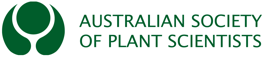 2022 AGM Meeting of the Australian Society of Plant ScientistsAgendaASPS Minutes and ActionsDATE:Thursday 29 September 2022TIME:18:10-19:10 AESTVENUE:Room “Eureka 1 “ in the ComBio VenuePRESENT: 
Peter Ryan (PR, President), Kim Johnson (KJ, Secretary), Mike Haydon (MH, Treasurer), Martha Ludwig (incoming president), Maria Ermakova, Rudi Appels, Thy Truong, Nijat Imin, Mark Waters, Frances Sussmilch, Chris Buckley, Matthew Gilliham, Alex Johnson, Crystal Sweetman, Xiaoxiao zhang, Penelope Smith, Dugald Reid, Elizabeth Neilson, Adriane Picchatzek, Fleur Dolman, Daniel Mokay, Ying Ineng, Ghazanfar Khan, Cody Hajnal, Georgia Koerber, Janet Wheeler, Pipeb Suwanchaikasem, Patrick Hannah, Owen McGinley, Iain Searle, Alina Ebert, Ming Cheng, Zheng Gong, Shengnan Bi, Yan Zhang, Michael Dow, Rachel Burton, Beth Loveys, Megan Shelden, Tony Ashton, TJ Higgins, Alicia Quian, Samantha Norman, Evans Lagudah, Olalekan Amod, Natsumi Maruta, Carl McCombe, Leroy Miguel Manjik, Yuzhen Fan, Sabrina Davies, Kim Melville, Peter Crisp, Jay Bose, Shelpan Khalfayera, Suyan Yee, Steve Smith, Barry Pogson, Martin O’Brien, Sachi Kamunarathne, Sneha Gupta, Vicky Waymouth, Guiuermo Garcia Gimenez, Jesse Beasley, Annamaria De Rosa, Judith Eglitis-Sexton, Sureshkumar Balasubramanian, Matthew Tucker, Helen Olivera, Stevern Hussey, Brett Williams, Nipuni Thanthrige, Christine Beveridge, Monika Murcha, Ricarda Jost, Oliver Berkowitz, Rebecca Degnan, Nicole Thomson, Kelly Rodgers, Yuhan Liu, April Hastwell, Jenny Mortimer, Stuart Roy, Kathleen Soole, Colin Jenkins, Lauren Philp-Dutton, Troy Miller, Nick Booth, John Golz, Philip Brewer, Rosemary White, Michelle Watt, Gigi Wong, Yukl Suavruken, Monika Doblin, Laura Steel, Ros GleadowAPOLOGIES:Eloise Foo, John Evans, Stephanie Watts-Fawkes, Kristine Crous, Lucas CernusakNo.No.ItemItemCommentsCommentsActionsActionsTimeframeTimeframe1.Welcome and Apologies (PR/SW)Welcome and Apologies (PR/SW)Declare Meeting Open: TIMEAcknowledgement of CountryApologies Declare Meeting Open: TIMEAcknowledgement of CountryApologies 18.0618.062.Accept minutes from 2021 (KJ)Accept minutes from 2021 (KJ)Any issues arising from the 2021 AGM minutes. Move the minutes are accepted. Any issues arising from the 2021 AGM minutes. Move the minutes are accepted. Accepted Janet, seconded RosemaryAccepted Janet, seconded Rosemary3.ASPS 2021 Awards (PR)ASPS 2021 Awards (PR)Awards given this year:Goldacre: Maria Ermakova	Anderson: Frances Sussmilch	Hank Greenway Award for Education and Outreach: Adelaide Univ National Science week teamRobertson Travelling Awards:  Oscar Fung (from UMelb to JIC), Nattiwong Pankasem (from USA to ANU)J.G. Wood Lecturer: Rudi AppelsBest paper in FPB is by an ECR an ASPS member for 2021 is by Kawasaki et al.Changes made: Opening and closing dates Dec to AprChanged wording around FTE to allow for career breaksGoldacre changed to 10 years post-PhDSubmit as single pdf Awards given this year:Goldacre: Maria Ermakova	Anderson: Frances Sussmilch	Hank Greenway Award for Education and Outreach: Adelaide Univ National Science week teamRobertson Travelling Awards:  Oscar Fung (from UMelb to JIC), Nattiwong Pankasem (from USA to ANU)J.G. Wood Lecturer: Rudi AppelsBest paper in FPB is by an ECR an ASPS member for 2021 is by Kawasaki et al.Changes made: Opening and closing dates Dec to AprChanged wording around FTE to allow for career breaksGoldacre changed to 10 years post-PhDSubmit as single pdf More applications encouragedReinvestment of Robertson travelling fund have resulted in significant amount of money that can be allocated. Approved to revisit amount given and number of awardsMore applications encouragedReinvestment of Robertson travelling fund have resulted in significant amount of money that can be allocated. Approved to revisit amount given and number of awardsAwards to open in FebAwards to open in Feb4.ComBIO (PR/RG/JG)ComBIO (PR/RG/JG)COMBIO 2022 – comments from PR and RG. Plenary speakersASPS plenariesStudent poster judging and prizes (KJ)ASPS Dinner COMBIO 2022 – comments from PR and RG. Plenary speakersASPS plenariesStudent poster judging and prizes (KJ)ASPS Dinner 5. Future ASPS/ComBio Meetings (PR/KJ)Future ASPS/ComBio Meetings (PR/KJ)Future ASPS meetings.- 2023 ASPS Annual Meeting planned for Tasmania around November 25-28. More from Eloise Foo or Sergey Shabala.- 2024 ASPS  Annual Meeting unclear.  Suggestions?Other meetings:- 13th International Congress of Plant Molecular Biology postponed to 2022 and then again. Details from Mary Byrne or Josh Mylne.- The Int Union of Photobiology contacted about meeting in Perth in 2024. - Any others ? Others Future ASPS meetings.- 2023 ASPS Annual Meeting planned for Tasmania around November 25-28. More from Eloise Foo or Sergey Shabala.- 2024 ASPS  Annual Meeting unclear.  Suggestions?Other meetings:- 13th International Congress of Plant Molecular Biology postponed to 2022 and then again. Details from Mary Byrne or Josh Mylne.- The Int Union of Photobiology contacted about meeting in Perth in 2024. - Any others ? Others Tasmania 2023 meeting confirmed. ASPS involvement in ICBMB meeting in Melbourne 2024 – discussions ongoing Will wait to hear what happening with IPMB 2023 before consider ASPS contributionTasmania 2023 meeting confirmed. ASPS involvement in ICBMB meeting in Melbourne 2024 – discussions ongoing Will wait to hear what happening with IPMB 2023 before consider ASPS contribution6.REPORTFinances (MH)REPORTFinances (MH)Honorary Treasurer’s Report - Mike HaydonHonorary Treasurer’s Report - Mike HaydonAccepted Monika, MattAccepted Monika, Matt7.REPORTWebsite & Communications(JW/CB/GK/FS/LC)REPORTWebsite & Communications(JW/CB/GK/FS/LC)Chair is Caitlin ByrtChair is Caitlin ByrtAccepted Ros and Monika Proposal to include inclusivity statement on website accepted with appropriate consultation with indigenous representativesAccepted Ros and Monika Proposal to include inclusivity statement on website accepted with appropriate consultation with indigenous representatives8. REPORTGlobal Plant Council (RG)REPORTGlobal Plant Council (RG)Ros Gleadow to present about GPC activities.Ros Gleadow to present about GPC activities.Accepted Matt, Rosemary Accepted Matt, Rosemary 9.REPORTPlants in Action (RM)REPORTPlants in Action (RM)Uli Mathesius Uli Mathesius Accepted Nijat, MarkAccepted Nijat, Mark10.REPORTScience and Technology Australia (RB/PR)REPORTScience and Technology Australia (RB/PR)- Rachel Burton is a cluster Rep for STA- Headline activity is the annual Science Meets Parliament For 2022, ASPS was represented by Megan Shelden (AU) and Benjamin Schwessinger (ANU).  - AGM 24 Nov – represented by Rachel Burton?- Rachel Burton is a cluster Rep for STA- Headline activity is the annual Science Meets Parliament For 2022, ASPS was represented by Megan Shelden (AU) and Benjamin Schwessinger (ANU).  - AGM 24 Nov – represented by Rachel Burton?Accepted – Crystal, MariaGhazanfar Khan and Jennifer Mortimer self-nominated to attend Science meets parliament 2023ASPS to not offer cluster rep for STA so that other society takes leadAccepted – Crystal, MariaGhazanfar Khan and Jennifer Mortimer self-nominated to attend Science meets parliament 2023ASPS to not offer cluster rep for STA so that other society takes lead11.REPORTFunctional Plant Biology Editor (SS/PR)REPORTFunctional Plant Biology Editor (SS/PR)Comments from Sergey ShabalaComments from Sergey ShabalaAccepted – Peter, KimAccepted – Peter, Kim12. REPORTDiversity, Equity and Inclusion (EF)REPORTDiversity, Equity and Inclusion (EF)Eloise Foo Eloise Foo Accepted – Monika, crystal Suggestion to open carer grant to other meetings, idea is this will be available for Tasmania 2023 ie for ASPS related meetingsSupport for Indigenous activity/content during ASPS Tasmania 2023 meeting ie speaker, culture walk/talk. Accepted – Monika, crystal Suggestion to open carer grant to other meetings, idea is this will be available for Tasmania 2023 ie for ASPS related meetingsSupport for Indigenous activity/content during ASPS Tasmania 2023 meeting ie speaker, culture walk/talk. 13. REPORT President (PR)REPORT President (PR)President’s reportPresident’s reportAccepted – Rosemary and Monika Accepted – Rosemary and Monika 14.ELECTION OF OFFICERS Nomintions to fill ASPS positions (PR/KJ)ELECTION OF OFFICERS Nomintions to fill ASPS positions (PR/KJ)President Elect: Martha Ludwig (UWA) – requires a vote at the AGM.Honorary Treasurer: (2019 Mike Haydon finishes)Mark Waters (UWA) has been nominated and he has accepted the nomination. Discipline Reps: Some require nominations:-  2019 Brett Williams (Genetics and Mol Biol) – QUT- 2020 Mark Waters (Development) - UWA - 2020 Georgia Koerber (Environ Ecophysiol) – U Adel- 2020 Kristine Crous (Whole Plant) – WSUOthers have two years remaining:- 2021 Secretary – Kim Johnson- 2021 Cell Biol – Crystal Sweetman (Flinders)- 2021 Plant-microbe– Stephanie Watts-Fawkes (UoA)- 2021 Education and Outreach – Lucas Cernusak (JCU)- 2021 Diversity and Inclusion – Eloise Foo (Utas)- 2021 WSC team – Scott Boden (UAdel)Editor of Phytogen: Georgia Koerber remains Website Administrator: Janet Wheeler remainsPresident Elect: Martha Ludwig (UWA) – requires a vote at the AGM.Honorary Treasurer: (2019 Mike Haydon finishes)Mark Waters (UWA) has been nominated and he has accepted the nomination. Discipline Reps: Some require nominations:-  2019 Brett Williams (Genetics and Mol Biol) – QUT- 2020 Mark Waters (Development) - UWA - 2020 Georgia Koerber (Environ Ecophysiol) – U Adel- 2020 Kristine Crous (Whole Plant) – WSUOthers have two years remaining:- 2021 Secretary – Kim Johnson- 2021 Cell Biol – Crystal Sweetman (Flinders)- 2021 Plant-microbe– Stephanie Watts-Fawkes (UoA)- 2021 Education and Outreach – Lucas Cernusak (JCU)- 2021 Diversity and Inclusion – Eloise Foo (Utas)- 2021 WSC team – Scott Boden (UAdel)Editor of Phytogen: Georgia Koerber remains Website Administrator: Janet Wheeler remainsMartha and Mark elected Discipline reps electedDevelopment- Nijat Imin (NSW)Student representative- Chris Buckley (VIC)Genetics and Molecular Biology Nipuni Thanthrige (QLD)All with majority (>90%) through show of hands.Martha and Mark elected Discipline reps electedDevelopment- Nijat Imin (NSW)Student representative- Chris Buckley (VIC)Genetics and Molecular Biology Nipuni Thanthrige (QLD)All with majority (>90%) through show of hands.1415.SPECIAL MEMBERSHIPS Nominations required for Members (Life/Corresponding)(PR)SPECIAL MEMBERSHIPS Nominations required for Members (Life/Corresponding)(PR)Require nominations for: - Life members 2022: Last year we inducted Brian Attwell and Tony Ashton.- Suggestions for Corresponding members 2022: Last year we inducted Rainer Hedrich (Julius-Maximilians-University Wuerzburg, Germany).Require nominations for: - Life members 2022: Last year we inducted Brian Attwell and Tony Ashton.- Suggestions for Corresponding members 2022: Last year we inducted Rainer Hedrich (Julius-Maximilians-University Wuerzburg, Germany).Elected Life members- Helen Irving - Robyn OverallCorresponding member –Leon Kochian- Julian SchroederAll with majority (>90%) through show of handsElected Life members- Helen Irving - Robyn OverallCorresponding member –Leon Kochian- Julian SchroederAll with majority (>90%) through show of hands16. ASPS structure and Constitution  (PR)ASPS structure and Constitution  (PR)Does ASPS need to move from an Incorporated Association to a Company Limited by Guarantee structure? Suggested changes to the Constitution.Prepare a list of updates/changes for discussion and consideration at AGM. Changes to the constitution require agreement of 2/3 of the financial members voting at that time.Does ASPS need to move from an Incorporated Association to a Company Limited by Guarantee structure? Suggested changes to the Constitution.Prepare a list of updates/changes for discussion and consideration at AGM. Changes to the constitution require agreement of 2/3 of the financial members voting at that time.PassedNo dissentPassedNo dissent17. Any other businessAny other businessLegacy Fund proposed by Barry Pogson – donations, can look at ASPB model, current and emirate members -  Martha to look intoRos Gleadow commented this has been looked into and cant make tax deductable donations to ASPS as not registered charity. Legacy Fund proposed by Barry Pogson – donations, can look at ASPB model, current and emirate members -  Martha to look intoRos Gleadow commented this has been looked into and cant make tax deductable donations to ASPS as not registered charity. 18.Meeting closedMeeting closedTIME? TIME? 19.0219.02